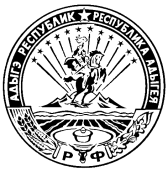 МИНИСТЕРСТВО ФИНАНСОВ РЕСПУБЛИКИ АДЫГЕЯП Р И К А Зот 26 ноября 2014 г.                                                                                                                           № 216-Аг. МайкопО внесении изменения в приказ Министерства финансов Республики Адыгея от 27 января 2014 года № 21-А «Об утверждении аналитических кодовдля учета операций с целевыми субсидиями, предоставляемыми из республиканского бюджета Республики Адыгея бюджетным и автономным учреждениям Республики Адыгея»П р и к а з ы в а ю:Внести в приложение к приказу  Министерства финансов Республики Адыгея от 27 января 2014 года № 21-А «Об утверждении аналитических кодов для учета операций с целевыми субсидиями, предоставляемыми из республиканского бюджета Республики Адыгея бюджетным и автономным учреждениям Республики Адыгея» изменение, дополнив после строки строкойМинистр										Д.З. Долев«Выполнение мероприятий по обеспечению пожарной безопасности690131»«Реализация мероприятий по модернизации и сопровождению сайта Министерства образования и науки Республики Адыгея690141».